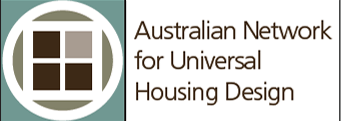 Best practice examples of universal design in housingAustralian Network for Universal Housing Design (ANUHD) is seeking best practice examples of universal design in housing (one interpretation is the Livable Housing Design Guidelines) that lead to “accessible and well designed communities with opportunity for full inclusion” (National Disability Strategy p. 29) either as a new dwelling, or a modification to an existing dwelling.The page will be launched on our website www.anuhd.org in March 2019.ANUHD will not be appraising these examples; rather, if they meet the criterion above, they will be available for website visitors to see what is being built in Australia.  Providing us with an example of your work will publicise your design expertise in this area and assist people to contact you for further information.  We encourage you to complete the attached form with the following information:Thank you for your contribution. Architect, Designer or BuilderContact email/website
Type of buildingDescription (<50 words)Photo (that does not identify the residents or their location)Please send to:Australian Network for Universal Housing Design at Email: anuhd@anuhd.orgFor more information, please contact Margaret Ward Ph: +61 409 898498 Website:  www.anuhd.org